3C Cumulative FrequencyThe data in the table shows the heights in metres, of 80 giraffes.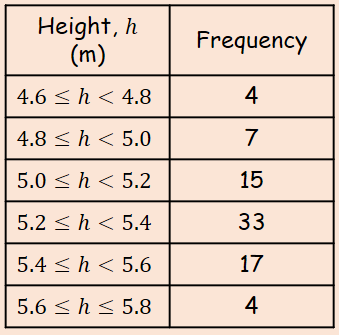 Draw a cumulative frequency diagram for the data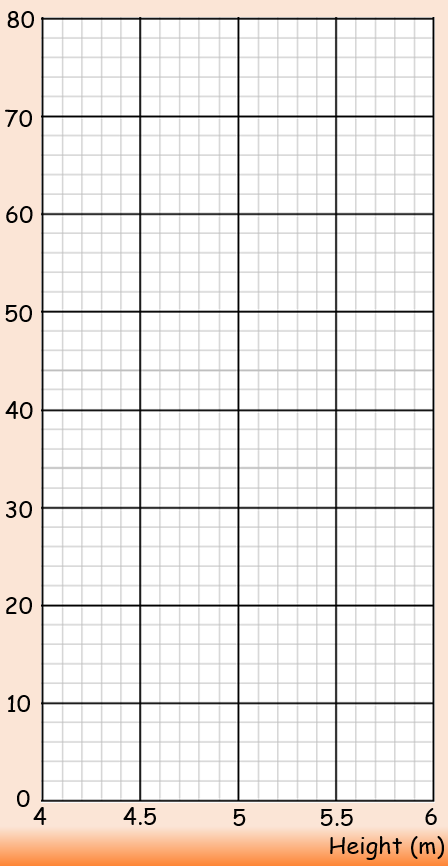 Using the cumulative frequency diagram, estimate the median and quartilesEstimate the 90th percentileDraw a box plot to represent the diagram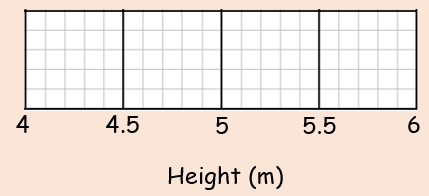 